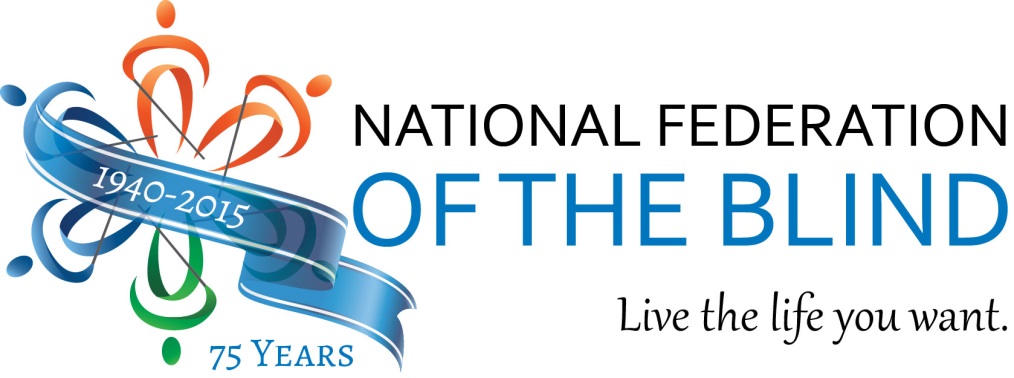 NFB Birthday BashJoin us as we celebrate the National Federation of the Blind 75th anniversary!November 16, 2015Mother’s Federal Hill Grille 1113 South Charles Street, Baltimore, MD 21230 5:30 p.m. – 8:30 p.m.Bring your family and friends to enjoy great food, music and fun, including a raffle for a Disney vacation package! A percentage of your purchase will benefit the National Federation of the Blind and will allow us to continue helping the blind live the lives they want for the next seventy-five years!#NFBBirthdayBash #Happy75thNFBFor more information visit www.nfb.org.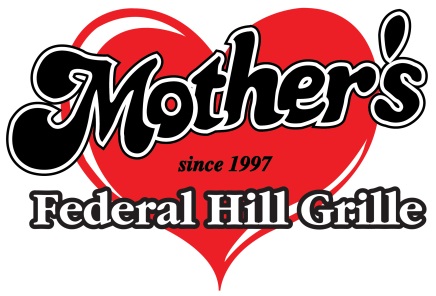 